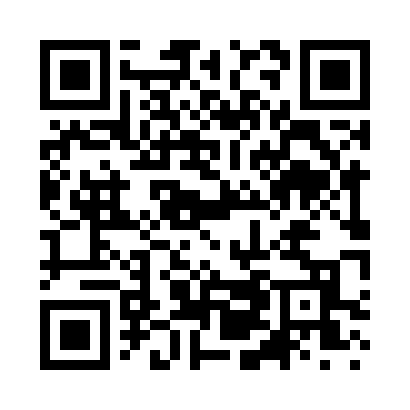 Prayer times for Whittemore, Iowa, USAMon 1 Jul 2024 - Wed 31 Jul 2024High Latitude Method: Angle Based RulePrayer Calculation Method: Islamic Society of North AmericaAsar Calculation Method: ShafiPrayer times provided by https://www.salahtimes.comDateDayFajrSunriseDhuhrAsrMaghribIsha1Mon3:565:431:225:279:0110:472Tue3:565:431:225:279:0110:473Wed3:575:441:225:279:0010:474Thu3:585:441:225:279:0010:465Fri3:595:451:225:279:0010:456Sat4:005:461:235:278:5910:457Sun4:015:461:235:278:5910:448Mon4:025:471:235:278:5910:439Tue4:035:481:235:278:5810:4210Wed4:045:491:235:278:5810:4111Thu4:065:491:235:278:5710:4112Fri4:075:501:235:278:5710:4013Sat4:085:511:245:278:5610:3914Sun4:095:521:245:278:5510:3715Mon4:115:531:245:278:5510:3616Tue4:125:531:245:268:5410:3517Wed4:135:541:245:268:5310:3418Thu4:155:551:245:268:5210:3319Fri4:165:561:245:268:5210:3220Sat4:175:571:245:268:5110:3021Sun4:195:581:245:268:5010:2922Mon4:205:591:245:258:4910:2823Tue4:226:001:245:258:4810:2624Wed4:236:011:245:258:4710:2525Thu4:246:021:245:248:4610:2326Fri4:266:031:245:248:4510:2227Sat4:276:041:245:248:4410:2028Sun4:296:051:245:238:4310:1929Mon4:306:061:245:238:4210:1730Tue4:326:071:245:238:4110:1531Wed4:336:081:245:228:4010:14